	COON VALLEY LUTHERAN CHURCH“We are a family of God, striving to enrich the lives of all through the love of Christ.”PRELUDE	                                                          Mary Schultz     BELLSWELCOME and ANNOUNCEMENTSTHE ALLELUIA BURIALOne of the Lent Season customs in western Christianity is to refrain from using the word “Alleluia,” in worship, a word of joy and praise. This represents the solemnity of Lent. It is the recognition of our sinful nature leading our Lord to the horrific grieving of the cross. This morning, we recognize our responsibility for Jesus’ crucifixion by symbolically “burying” an “Alleluia.” We place a banner containing the word in a trunk for the season of Lent. Then we join in a Litany of burial recognizing the depth of our sin and the love of Jesus. On Easter Morning, the box will be open, and the banner placed in worship as a sign of the Alleluia taking its place in our hearts with the resurrection of our Lord.LITANY OF BURIALIn Lent, Jesus journeys to the crossThe cross shows us the love of ChristIn Lent, we see the sacrifice of Jesus.The cross shows us the cost of our sin.In Lent, we see the depth of our sinful nature.The cross shows us the forgiveness of Christ.In Lent, we cannot say the joyful word, “Alleluia.”The cross shows us the suffering of Christ.Beneath the cross of Jesus, we must take our stand.Upon the cross we see the one who suffered for us.Beneath the cross of Jesus our eyes can see,The wonder of his glorious love and our unworthiness.GATHERING HYMN ELW#338 Beneath the Cross of JesusPRAYER of the DAYHoly God, heavenly Father, in the waters of the flood you saved the chosen, and in the wilderness of temptation you protected your Son from sin. Renew us in the gift of baptism. May your holy angels be with us, that the wicked foe may have no power over us, through Jesus Christ, our Savior and Lord, who lives and reigns with you and the Holy Spirit, one God, now and forever.  Amen.~ WORD ~ (Scripture insert)God speaks to us in scripture reading, preaching, and song.FIRST READING: Judges 3:7-11 	Word of God. Word of Life. Thanks be to God.PSALM 25:1-10The Holy Gospel according to St. John the 14th chapter	Glory to you, O Lord.GOSPEL READING: John 14:23-27The Gospel of the Lord. Praise to you, O Christ. SERMON 							          	HYMN of the DAY #490 Let All Mortal Flesh Keep Silence THE APOSTLES’ CREEDI believe in God, the Father Almighty, Creator of Heaven and earth; 
I believe in Jesus Christ, God’s only Son Our Lord, 
 	who was conceived by the Holy Spirit, 	born of the Virgin Mary, suffered under Pontius Pilate, was crucified, died, and was buried;he descended to the dead. On the third day he rose again;he ascended into heaven,he is seated at the right hand of the Father,and he will come to judge the living and the dead.
 I believe in the Holy Spirit, the holy catholic church, 	 the communion of saints, the forgiveness of sins,  the resurrection of the body, and the life everlasting. Amen.PRAYERS of INTERCESSION Petitions end:  Hear us, O God. Your mercy is great.OFFERING SONG: Look Who Gathers at Christ’s Table-on insert in pew rackOFFERTORY #186 Create in Me a Clean Heart, O Lord OFFERING and OFFERTORY PRAYERJesus, you are the bread of life and the host of this meal.Bless these gifts that we have gathered that all people may know your goodness. Feed us not only with this holy food but with hunger for justice and peace.  We pray this in your name. Amen.THE GREAT THANKSGIVING  The Lord be with you.  And also with you.Lift up your hearts. We lift them to the Lord.Let us give thanks to the Lord our God. It is right to give him thanks and praise.WORDS OF INSTITUTIONTHE LORD’S PRAYERTHE COMMUNIONCongregational Hymns during Distribution: #744 Lord, Be Glorified,#759 My Faith Looks Up to Thee, #471 Let Us Break Bread TogetherPOST COMMUNION BLESSING and PRAYERBENEDICTIONBELLSSENDING HYMN ELW#773 Precious Lord, Take My HandDISMISSAL Go in peace.  Serve the Lord!  Thanks be to God!POSTLUDE									    Mary Schultz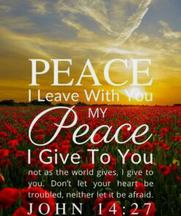 Coon Valley Lutheran ChurchThe First Sunday in LentFebruary 18, 20249:00 a.m.Coffee Servers: Jan Verse, Margaret LeeUsher: Mike LuskReader: Nancy KingAltar Guild: Jane Simmons, Karen McGarveyCommunion Servers: Mike Lusk, Steve PauloskiAttendance & Offering Last Sunday: 9:00/90; $2,878.76Sunday School Attendance last week: 11	SCHEDULEWEDNESDAY: 5:30-7:00p/Lenten Supper-Men’s Club; 7:00p/Lenten WorshipTHURSDAY: 5:00p/Worship CommitteeNEXT SUNDAY: 9:00a/Worship; 10:00a/Sunday School, Coffee Fellowship; 10:00a/Youth Committee meetingRemember "Thumbs Up"When you come up for communion if you would like a gluten free wafer, give the wafer server a thumbs up as you approach. As you approach the wine server, give him or her a thumbs up to receive grape juice instead of wine.FIRST READING: JUDGES 3:7-11The Israelites did what was evil in the sight of the Lord, forgetting the Lord their God, and worshiping the Baals and the Asherahs.  Therefore the anger of the Lord was kindled against Israel, and he sold them into the hand of King Cushan of Aram; and the Israelites served Cushan eight years. But when the Israelites cried out to the Lord, the Lord raised up a deliverer for the Israelites, who delivered them, Othniel son of Kenaz, Caleb’s younger brother. The spirit of the Lord came upon him, and he judged Israel; he went out to war, and the Lord gave King Cushan of Aram into his hand; and his hand prevailed over Cushan. So the land had rest forty years. Then Othniel son of Kenaz died.		Word of God. Word of Life.  Thanks be to God.PSALM 25:1-10 (read responsively)To you, O Lord, I lift up my soul.O my God, in you I trust; do not let me be put to shame; do not let my enemies exult over me.Do not let those who wait for you be put to shame; let them be ashamed who are wantonly treacherous.Make me to know your ways, O Lord; teach me your paths.Lead me in your truth, and teach me, for you are the God of my salvation; for you I wait all day long.Be mindful of your mercy, O Lord, and of your steadfast love, for they have been from of old.Do not remember the sins of my youth or my transgressions; according to your steadfast love remember me, for your goodness’ sake, O Lord!Good and upright is the Lord; therefore he instructs sinners in the way.He leads the humble in what is right, and teaches the humble his way.All the paths of the Lord are steadfast love and faithfulness, for those who keep his covenant and his decrees.GOSPEL READING: JOHN 14:23-27Jesus answered him, “Those who love me will keep my word, and my Father will love them, and we will come to them and make our home with them. Whoever does not love me does not keep my words; and the word that you hear is not mine, but is from the Father who sent me.  ”I have said these things to you while I am still with you. But the Advocate, the Holy Spirit, whom the Father will send in my name, will teach you everything, and remind you of all that I have said to you. Peace I leave with you; my peace I give to you. I do not give to you as the world gives. Do not let your hearts be troubled, and do not let them be afraid.		The Gospel of the Lord.  Praise to you, O Christ.*We are always so happy to include you and our CVLC family in our prayers. If you feel your name, or the name of a family member can be removed from this list please contact Jamie. Thank you!We remember in prayer:  † Those hospitalized this past week: Bud Miyamoto † Our members whose names we lift up in prayer today: Corrine Appleman, Beverly Bagstad, Gwen Bahr, Clifford Bakkum, Brian Berg, Arnold Bolstad, Herby Cornell, Jeanne Ebli, Kira Foster, Jeri Harbaugh, Kyle Hoff, Bonnie Holey, Donna Ihle, Verlin Ihle, Todd King, Mike Kellogg, Margaret Lee, Russell Lee, Aaron Leisso, Larry Lichtie, Aaron Marx, Bud Miyamoto, Marianne Myhre, LuEtta Nelson, Romaine Nelson, Sandy Nelson, Cathy Ofte, Lisa Olson, Sandra Onshus, Eunice Quast, Lori Roach, Ellen Runice, Jojo Satona, Bob Schulze, Mary Schultz, Billie Slater, LaVonne Stendahl, Joyce Temp, Teri Tomten.† Our members who are currently in health care facilities & Assisted Living: Tip Bagstad, Inez Beck, Rachel Berg, Carl Daffinrud, Evelyn Dahlen, Joanne Fletcher, Betty Gilbertson, Erma Graupe, Lenore Henley, Carl Holte, Jim Knutson, Bob Moilien, Betty Nelson, Irene Nestingen, Annie Olson, Beatrice Olson (Alden), Betty Sanders.† Those who grieve: Family and friends of Vernon Melgard, Monte Nelson, Melanie Role and Richard Brose† Our members who are currently home bound† All those in need of God’s healing and help† Family and friends of our members